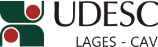 DESIGNA BANCA DE AVALIAÇÃO DE DISSERTAÇÃO DE MESTRADO EM CIÊNCIA ANIMAL.O Diretor Geral do Centro de Ciências Agroveterinárias, no uso de suas atribuições, RESOLVE:1 - Designar os abaixo relacionados para comporem a Banca de Avaliação da Dissertação de Mestrado em Ciência Animal intitulada “Dinâmica da desfolhação em pastos de capim-quicuiu manejados sob lotação intermitente” do mestrando CAUBY DE MEDEIROS NETO, a realizar-se no dia 24 de fevereiro de 2015, às 14 horas, nas dependências do CAV/UDESC:Dr. ANDRÉ FISCHER SBRÍSSIA – (UDESC/Lages/SC) – PresidenteDr. RODRIGO AMORIM BARBOSA – (EMBRAPA/Campo Grande/MS) - Membro externoDr. HENRIQUE MENDONÇA NUNES RIBEIRO FILHO – (UDESC/Lages/SC) – Membro Dr. ANDRÉ THALER NETO – (UDESC/Lages/SC) – SuplenteDr. CASSIANO EDUARDO PINTO – (EPAGRI/Lages/SC) - SuplenteJoão Fert NetoDiretor Geral do CAV/UDESCPORTARIA INTERNA DO CAV Nº 024/2015, de 11/02/2015